FORMULARIO DE INSCRIPCION A SEMINARIOS VIRTUALES O PRESENCIALES 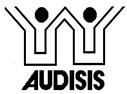 Ciudad y Fecha:Nombre del Seminario: ____________________________________________________	Presencial                                   Virtual                          Fecha del Seminario: ______________DATOS DE LA EMPRESA:PARTICIPANTES:FORMA DE PAGO: Realizar una transferencia de fondos a la cuenta Corriente de AUDISIS N°075117929 del Banco de Bogotá. REQUISITO PARA FORMALIZAR INSCRIPCION:  Enviar formulario de inscripción y comprobante de transferencia o consignación del valor de la inscripción al correo audisis@audisis.com   , óEnviar carta de la empresa con solicitud de inscripción y de factura por el valor de la inscripción.              ____________________________________________                            Firma de Responsable InscripciónEmpresa o Razón Social:NIT:Dirección:Ciudad:Nombre Responsable de la Inscripción:Cargo:Teléfono (con extensión):Email:No. 1Nombre Completo:No. 1Cédula Ciudadanía:No. 1Cargo:No. 1Teléfono (con extensión):No. 1Email:No. 2Nombre  Completo:No. 2Cédula Ciudadanía:No. 2Cargo:No. 2Teléfono (con extensión):No. 2Email: